   Pre K Weekly Homework – 4/19/20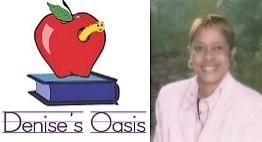 www.deniseoasis.com  Parents don’t worry about downloading the paperwork for the students to write their names, letters or other handwritten assignments. If you have a sheet of paper or a board of some type, have your child use them and take a photo of it and send it to me on ClassDojo. Age cycleMondayTuesdayWednesdayThursdayFridayParent ConnectionParent ConnectionRet. StudentsLiterature:Listen to the story, Michael Recycle on YouTubehttps://youtu.be/aZj14ChIY8IDraw a picture of yourself as a Recycling Hero!(Monday Activity) Post picture as a Recycling HeroDue 4/28/20Recycle Songhttps://youtu.be/AOvcW8l3RzEReview Colors and Color Words: Red, Green, Yellow, Orange, Purple, Brown, Blue & Black. Parents you can use crayons or things/objects around the house for your child to recognize the colors.Literature:Listen to the story ”Blast Off!” that Mrs. King will post online with the message.  Draw a picture of a rocket. (Related to Math Activity)Review Colors and Color Words: Red, Green, Yellow, Orange, Purple, Brown, Blue & Black. Parents you can use crayons or things/objects around the house for your child to recognize the colors.Literature:Celebrate Earth Day!Listen to the story “Earth Day” on YouTube https://youtu.be/lpEc5nHqO2cLook for a video from Mrs. King on using a bean, paper towel and a plastic bag to plant.Wednesday Activity) Post a picture of your bean in the plastic bag taped to a window. Send it to me by Due 4/28/20 on ClassDojoPAW Patrol Rocky Earth Day Coloring Pages http://www.nickelodeonparents.com/paw-patrol-rocky-earth-day-coloring-page/ Review Colors and Color Words: Red, Green, Yellow, Orange, Purple, Brown, Blue & Black. Parents you can use crayons or things/objects around the house for your child to recognize the colors.Literature:Participate in a Pop -Up Evening Story on Zoom using The Adventure of Gary & Harry. Group discussion will follow. Look for the Zoom link on ClassDojo and the time.Review Colors and Color Words: Red, Green, Yellow, Orange, Purple, Brown, Blue & Black. Parents you can use crayons or things/objects around the house for your child to recognize the colors.Literature:Listen to a story online and draw a picture of your favorite part of the story.Storyonline.comReview Colors and Color Words: Red, Green, Yellow, Orange, Purple, Brown, Blue & Black. Parents you can use crayons or things/objects around the house for your child to recognize the colors.Please log in to HappyNumbers.com and put in your child’s class number and then put in your child’s personal password number that will be sent to ClassDojo in your message box.Ret. StudentsYour class number729907(Monday Activity) Post picture as a Recycling HeroDue 4/28/20(Wednesday Activity) Post a picture of your bean in the plastic bag taped to a window. Send it to me by Due 4/28/20 on ClassDojoThere are other Earth Day activities on Scholastic.comEvening POP-Up Pre K on Zoom on Thursday for literature. Zoom Meeting link will be posted soon on ClassDojo.To help you deal with the social emotional well-being of your child during this difficult time.https://healthyathome.readyrosie.com/en/emotional-well-being/`Sight Words: I  a  can  go  the  and  is  me  red  to  be for  in  no  it  my  see  oneRead AlongMondays with Michelle ObamaOn Facebook at @PBSKIDS and @PenguinRandomHouse Disney’s Bedtime Stories Number 877-7-MickeyRet, StudentsHandwriting:Write your Name once, If you can write your last name, write it!  (See links on website or note above.) Practice writing RrSing the AlphabetGo towww.deniseoasis.com Music, Stories and Things and listen to the Phonic soundsHandwriting:Write your name once, If you can write your last name, write it! (See links on website or note above.) Practice Writing SsSing the AlphabetGo towww.deniseoasis.com Music, Stories and Things and listen to the Phonic soundsHandwriting:Write Your Name once, If you can write your last name, write it! (See links on website or note above.) Practice writing TtSing the AlphabetGo towww.deniseoasis.com Music, Stories and Things and listen to the Phonic soundsHandwriting:Write Your Name once, If you can write your last name, write it! (See links on website or note above.) Practice writing UuSing the AlphabetGo towww.deniseoasis.com Music, Stories and Things and listen to the Phonic soundsHandwriting:Write Your Name once, If you can write your last name, write it! (See links on website or note above.) Practice writing VvSing the AlphabetGo towww.deniseoasis.com Music, Stories and Things and listen to the Phonic sounds*Parents, for those that can write their names, please have them write the letters of the alphabet from A-VvTake a picture of the completed assignments letters and name and send it to me on ClassDojo by 4/28Make alphabet cards from index cards or put alphabets on paper and cut them out to the size of index cards. Put the alphabets in order while naming them. Ret. StudentsMath:Everyday MathAge CollageObjective:  To provide practice with counting objects through an art project.  See directions on www.deniseoasis.com and ClassDojoLog into happynumbers,comInstructions on ClassDojo and/or website.See number songs on www.deniseoasis.comMath:Count from 1-10Log into happynumbers,comInstructions on ClassDojo and/or website.See number songs on www.deniseoasis.comMath:Practice writing the numbers from 1-5Log into happynumbers,comInstructions on ClassDojo and/or website.See number songs on www.deniseoasis.comMath: Put the number cards in order from 1-10.Log into happynumbers,comInstructions on ClassDojo and/or websiteMath: Put the number cards in order from 1-10.Log intohappynumbers,comInstructions on ClassDojo and/or websiteTake a picture of the completed assignments , Age Collage and send it to me on ClassDojo by 4/28Count pennies, beans, pasta or other items that you can find around the house. First try 10, 15, 20.... Increase as your child is able. Student going into Kdg.Literature:Listen to the story, Michael Recycle on YouTubehttps://youtu.be/aZj14ChIY8I Draw a picture of yourself as a Recycling Hero!(Monday Activity) Post picture as a Recycling HeroDue 4/28/Recycle Songhttps://youtu.be/AOvcW8l3RzEReview sight words  I  a  canUse them in a sentence. Put them around the house on post cards or cut paperSight words will also be posted on ClassDojo and on www.deniseoasis.comThe sight words are also listed on this sheet under the column labelled “Parent ConnectionLiterature:Listen to the story”Blast Off!” that Mrs. King will post online with the message.  Draw a picture of a rocket. (Related to Math ActivityReview sight words  I  a  canUse them in a sentence. Put them around the house on post cards or cut paperSight words willalso  be posted on ClassDojo and on www.deniseoasis.comThe sight words are also listed on this sheet under the column labelled “Parent ConnectionLiterature:Celebrate Earth Day!Listen to the story “Earth Day” on YouTube https://youtu.be/lpEc5nHqO2cLook for a video from Mrs. King on using a bean, paper towel and a plastic bag to plant.Wednesday Activity) Post a picture of your bean in the plastic bag taped to a window. Send it to me by Due 4/28/20 on ClassDojoPAW Patrol Rocky Earth Day Coloring Pages http://www.nickelodeonparents.com/paw-patrol-rocky-earth-day-coloring-page/Review sight words  I  a  canUse them in a sentence. Introduce the sight words go  the, andPut them around the house on post cards or cut paperSight words will also be posted on ClassDojo and on www.deniseoasis.comThe sight words are also listed on this sheet under the column labelled “Parent ConnectionLiterature:Participate in the Pre-K Pop -Up/Evening Story on Zoom using The Adventure of Gary & Harry. Group discussion will follow. Look for the Zoom link on ClassDojo and the time.Review sight words  I  a  canUse them in a sentence. Introduce again the sight words go  the,  andPut them around the house on post cards or cut paperSight words will be posted on ClassDojo and on www.deniseoasis.comThe sight words are also listed on this sheet under the column labelled “Parent ConnectionLiterature:Listen to a story online and draw a picture of your favorite part of the story.Storyonline.comReview sight words  I  a  canUse them in a sentence. Introduce again the sight words go  the, andPut them around the house on post cards or cut paperSight words will be posted on ClassDojo and on www.deniseoasis.comThe sight word sare also listed on this sheet under the column labelled “Parent ConnectionTake a picture of the completed assignments on Monday and Wednesday and send it to me on ClassDojo by 4/28Review sight words  I  a  canUse them in a sentence. Introduce again the sight words go  the,  and Use them all in a sentence.Put them around the house on post cards or cut paperSight words will be posted on ClassDojo and on www.deniseoasis.comThe sight words are also listed on this sheet under the column labelled “Parent Connection.”Zoom on Saturday for Show and Tell Link Coming Soon!Student going into Kdg.Handwriting:Write the “Today is Monday (See links on website) If you don’t have a printer or ink, just have your child write the sentence on a sheet of paper.Practice writing the letter Rr.(Use can use the sheet on website www.deniseoasis.com or write it on a sheet of paper.Sing the AlphabetGo to www,deniseoasis.com Music, Stories and Things and listen to the Phonic Sounds.Handwriting: Write the “Today is Tuesday. (See links on website)) If you don’t have a printer or ink, just have your child write the sentence on a sheet of paper.Practice writing the letter Ss.(Use can use the sheet on website www.deniseoasis.com or write it on a sheet of paper.Sing the AlphabetGo to www,deniseoasis.com Music, Stories and Things and listen to the Phonic Sounds.Handwriting: Write the “Today is Wednesday.  (See links on website)) If you don’t have a printer or ink, just have your child write the sentence on a sheet of paper.Practice writing the letter Tt.(Use can use the sheet on website www.deniseoasis.com or write it on a sheet of paper.)Sing the AlphabetGo to www,deniseoasis.com Music, Stories and Things and listen to the Phonic Sounds.Handwriting: Write the “Today is Thursday.  (See links on website)) If you don’t have a printer or ink, just have your child write the sentence on a sheet of paper.Practice writing the letter Uu.(Use can use the sheet on website www.deniseoasis.com or write it on a sheet of paper.)Sing the AlphabetGo to www,deniseoasis.com Music, Stories and Things and listen to the Phonic SoundsHandwriting: Write the “Today is Friday..  (See links on website)) If you don’t have a printer or ink, just have your child write the sentence on a sheet of paper.Practice writing the letter Vv.(Use can use the sheet on website www.deniseoasis.com or write it on a sheet of paper.)Sing the AlphabetGo to www,deniseoasis.com Music, Stories and Things and listen to the Phonic SoundsTake a picture of the completed assignment and send it to me on ClassDojo by 4/28When your  little prek students gets bored.http://www.nickelodeonparents.com/Student going into Kdg.Math:Everyday MathAge CollageObjective:  To provide practice with counting objects through an art project.  See directions on www.deniseoasis.comMath:Related to Literature ActivityCount down from 10-1 Log into happynumbers,comInstructions on ClassDojo and/or website.Math:Recognize the numbers from 1-10Write the numbers backwards from 10-1. If unable write numbers from 1-10www.deniseoasis.com Music, Stories Log into happynumbers,comInstructions on ClassDojo and/or websiteMath:Put the number cards in order from 1-15. Log into happynumbers,comInstructions on ClassDojo and/or websiteMath:Put the number cards in order from 1-15.Log into happynumbers,comInstructions on ClassDojo and/or websiteTake a picture of the completed assignments (Age Collage) and the number cards and send it to me on ClassDojo by 4/28https://playtolearnpreschool.us/10-preschool-activities/?fbclid=IwAR0ch6ZbuGjtCsNiFLcQk4Ai13bWBiqFrtdz-0v7KvhQIYXWygh5J-dr8SABoth Age CyclesAll videos are on youtube or on the website www.deniseoasis.comQuestion of the DayHow many paper products did you throw away today?Practice cutting on a line then a zig zag line using scissors.Following exercise with directions.https://youtu.be/3XGNP_SzcI8Religion activity will be posted on www.deniseoasis.comQuestion of the DayWhat do you do with clothes that don’t fit you anymore?Alphabet in Spanishhttps://youtu.be/MO3xvPyBzmwColors in Spanishhttps://youtu.be/zpLQSdu4V94Numbers in Spanishhttps://youtu.be/AxAxSx7R0rcQuestion of the DayWhat are the ways you can help our Earth at home?Pick up all the trash inside or outside of your house and throw it away.MusicEarth Day Song/Protect Our Planethttps://youtu.be/yfhyXx1kCz0 Science: Related to literature activity for Earth Day!Question of the DayWhere does the trash go after we throw it away?Practice cutting on a line then a zig zag line using scissors.Science:Related to literature activityWatch for posting of Oil and Water Experiment and the Heimlich Maneuver on ClassDojo and www.deniseoasis.comQuestion of the DayCan you make a musical instrument using recyclable materials, If so, what would you use?Following exercise with directions.https://youtu.be/3XGNP_SzcI8Virtual Field Tripshttps://theeducatorsspinonit.com/virtual-field-trips-for-kids/Playdough Recipe(See links on website)...